
Lakeland Adult League Play 
Trialist/Guest Player Form

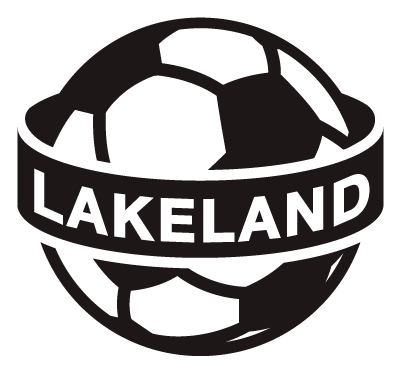 Please include all guest players on this form. Please include all guest players on this form. Please include all guest players on this form. Please include all guest players on this form. Please include all guest players on this form. This form must be given to the referee prior to the game and submitted with the game sheets to the LDSA Executive Director.Email : execdir@lakelandsoccer.ca All trialist/guest players should be indicated on each game sheet. Female trialist/guest players may be unlimited in a season in order to field the minimum number of female players required per game. Male trialist/guest players shall not exceed the number of male players on the roster. No more than a total of 4 such players can be recruited for any 1 game. A trialist/guest player form should be completed indicating each guest player and provided to the referee with the game sheets.A registered Youth player will not be considered cup-tied for a Provincial Championships to any team if they have participated on as a trialist prior to having registered with a Senior team. LDSA Trialist/Guest player rules should be followed.This form must be given to the referee prior to the game and submitted with the game sheets to the LDSA Executive Director.Email : execdir@lakelandsoccer.ca All trialist/guest players should be indicated on each game sheet. Female trialist/guest players may be unlimited in a season in order to field the minimum number of female players required per game. Male trialist/guest players shall not exceed the number of male players on the roster. No more than a total of 4 such players can be recruited for any 1 game. A trialist/guest player form should be completed indicating each guest player and provided to the referee with the game sheets.A registered Youth player will not be considered cup-tied for a Provincial Championships to any team if they have participated on as a trialist prior to having registered with a Senior team. LDSA Trialist/Guest player rules should be followed.This form must be given to the referee prior to the game and submitted with the game sheets to the LDSA Executive Director.Email : execdir@lakelandsoccer.ca All trialist/guest players should be indicated on each game sheet. Female trialist/guest players may be unlimited in a season in order to field the minimum number of female players required per game. Male trialist/guest players shall not exceed the number of male players on the roster. No more than a total of 4 such players can be recruited for any 1 game. A trialist/guest player form should be completed indicating each guest player and provided to the referee with the game sheets.A registered Youth player will not be considered cup-tied for a Provincial Championships to any team if they have participated on as a trialist prior to having registered with a Senior team. LDSA Trialist/Guest player rules should be followed.This form must be given to the referee prior to the game and submitted with the game sheets to the LDSA Executive Director.Email : execdir@lakelandsoccer.ca All trialist/guest players should be indicated on each game sheet. Female trialist/guest players may be unlimited in a season in order to field the minimum number of female players required per game. Male trialist/guest players shall not exceed the number of male players on the roster. No more than a total of 4 such players can be recruited for any 1 game. A trialist/guest player form should be completed indicating each guest player and provided to the referee with the game sheets.A registered Youth player will not be considered cup-tied for a Provincial Championships to any team if they have participated on as a trialist prior to having registered with a Senior team. LDSA Trialist/Guest player rules should be followed.This form must be given to the referee prior to the game and submitted with the game sheets to the LDSA Executive Director.Email : execdir@lakelandsoccer.ca All trialist/guest players should be indicated on each game sheet. Female trialist/guest players may be unlimited in a season in order to field the minimum number of female players required per game. Male trialist/guest players shall not exceed the number of male players on the roster. No more than a total of 4 such players can be recruited for any 1 game. A trialist/guest player form should be completed indicating each guest player and provided to the referee with the game sheets.A registered Youth player will not be considered cup-tied for a Provincial Championships to any team if they have participated on as a trialist prior to having registered with a Senior team. LDSA Trialist/Guest player rules should be followed.Player’s Name:Current Team Name :Date of Birth:Current Division & Tier :By signing, the team official of the current team has given permission for the above player to play as a trialist on the below-mentioned team:By signing, the team official of the current team has given permission for the above player to play as a trialist on the below-mentioned team:By signing, the team official of the current team has given permission for the above player to play as a trialist on the below-mentioned team:Signature of Current Coach or Team Official:Player’s Name:Current Team Name :Date of Birth:Current Division & Tier :By signing, the team official of the current team has given permission for the above player to play as a trialist on the below-mentioned team:By signing, the team official of the current team has given permission for the above player to play as a trialist on the below-mentioned team:By signing, the team official of the current team has given permission for the above player to play as a trialist on the below-mentioned team:Signature of Current Coach or Team Official:Player’s Name:Current Team Name :Date of Birth:Current Division & Tier :By signing, the team official of the current team has given permission for the above player to play as a trialist on the below-mentioned team:By signing, the team official of the current team has given permission for the above player to play as a trialist on the below-mentioned team:By signing, the team official of the current team has given permission for the above player to play as a trialist on the below-mentioned team:Signature of Current Coach or Team Official:Player’s Name:Current Team Name :Date of Birth:Current Division & Tier :By signing, the team official of the current team has given permission for the above player to play as a trialist on the below-mentioned team:By signing, the team official of the current team has given permission for the above player to play as a trialist on the below-mentioned team:By signing, the team official of the current team has given permission for the above player to play as a trialist on the below-mentioned team:Signature of Current Coach or Team Official:Name of Team Trialist is Playing for:Name of Team Trialist is Playing for:Team’s Division & Tier:Date(s) Given Permission to Play:Date(s) Given Permission to Play:Tournament Name 
(If Applicable):